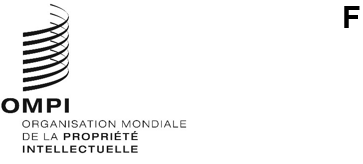 A/62/4 Rev.Original : anglaisdate : 20 septembre 2021Assemblées des États membres de l’OMPISoixante-deuxième série de réunionsGenève, 4 – 8 octobre 2021Mise à jour de la liste des organisations non gouvernementales admises en qualité d’observatrices à l’OMPIDocument établi par le SecrétariatIntroductionÀ la cinquante-huitième série de réunions des assemblées des États membres de l’Organisation Mondiale de la Propriété Intellectuelle (OMPI) et des unions administrées par l’OMPI (assemblées) tenue du 24 septembre au 2 octobre 2018, les assemblées ont accueilli favorablement l’approche exposée dans le document A/58/8 intitulé “Actualisation de la liste des organisations non gouvernementales admises en qualité d’observatrices à l’OMPI”.  Ledit document contenait une analyse de l’augmentation du nombre d’organisations non gouvernementales (ONG) admises en qualité d’observatrices par les assemblées au cours des deux dernières décennies, ainsi que des taux de participation respectifs des observateurs aux sessions des assemblées et des comités de l’OMPI et présentait en outre une procédure de mise à jour de la liste des ONG dotées du statut d’observateur afin d’atténuer les difficultés liées à cette augmentation (voir les paragraphes 25 et 26 des documents A/58/8 et A/58/11).  Le Secrétariat ferait ensuite rapport aux assemblées sur les résultats de la mise à jour de la liste des ONG ayant le statut d’observateur, à savoir les réponses au questionnaire, ainsi que sur toute révision apportée à la liste, ce qui est l’objet du présent document.Processus de mise à jourSur la base de la décision susmentionnée, le Secrétariat a pris plusieurs mesures, comme indiqué au paragraphe 10 du document A/58/8, pour recenser les ONG qui n’existent plus ou ne souhaitent plus participer aux sessions des assemblées et des comités de l’OMPI.En mai 2019, le Secrétariat a diffusé une première enquête par le biais de la note C. N 3904, demandant à toutes les ONG admises en qualité d’observatrices à l’OMPI, dont la liste figurait à l’annexe du document A/58/INF/1Rev. mais qui n’avaient pas participé aux assemblées ou aux comités de l’OMPI durant la période comprise entre 2013 et 2017, de confirmer qu’elles restaient intéressées par les travaux de l’OMPI et qu’elles souhaitaient conserver leur statut d’observateur.Cette première communication a été suivie de deux rappels, à savoir les notes C. N 3925 et 4045, envoyées respectivement en décembre 2019 et novembre 2020 aux ONG qui n’avaient pas encore répondu.  Un troisième rappel a été envoyé en mars 2021 aux ONG qui n’avaient répondu à aucune des trois notes précédentes et pour lesquelles le Secrétariat avait trouvé des coordonnées nouvelles ou supplémentaires.Enfin, le Secrétariat a informé les ONG concernées, c’est-à-dire celles qui n’avaient répondu à aucune des communications susmentionnées, par la note C. N 4067 datée du 19 avril 2021, que, conformément à la décision susmentionnée adoptée par les assemblées en 2018, l’absence de réponse à l’enquête et aux communications de suivi, avait été considérée comme une indication selon laquelle l’ONG ne souhaitait pas conserver le statut d’observateur à l’OMPI.  En conséquence, les ONG concernées ont été retirées de la liste des organisations admises en qualité d’observatrices à l’OMPI le 16 avril 2021.Les ONG concernées ont également été informées que ce retrait n’affectait pas le statut d’observateur ad hoc d’une organisation au sein d’un comité de l’OMPI et qu’un “principe de rétablissement” avait été mis en place selon lequel les ONG concernées pouvaient demander à recouvrer leur statut d’observateur sans qu’il soit nécessaire de déposer une nouvelle demande, dans un délai d’un an après leur retrait de la liste, soit jusqu’au 16 avril 2022.RésultatsConformément à la procédure de mise à jour décrite ci-dessus, le Secrétariat a recensé 168 ONG, sur un total de 341 admises en qualité d’observatrices à l’OMPI à partir de 2017, qui n’avaient pas participé aux sessions des assemblées ou des comités de l’OMPI pendant la période comprise entre 2013 et 2017.  À l’issue du processus de mise à jour, 64 ONG (38%) au total sur les 168 visées avaient répondu au questionnaire et fourni au Secrétariat des coordonnées actualisées.  Ces informations ont été utilisées pour mettre à jour les documents et bases de données concernant les observateurs à l’OMPI.  La grande majorité, soit 95% environ, des ONG qui avaient répondu à l’enquête ont demandé à conserver leur statut d’observateur, tandis que 5% seulement ont expressément demandé à être retirées de la liste des observateurs.  En conséquence, ces dernières, ainsi que toutes les ONG qui n’avaient répondu à aucune des communications envoyées, ont été retirées de la liste des observateurs, soit un total de 107 (environ 64%) sur les 168 ONG visées.  Jusqu’à présent, trois ONG sur les 107 qui avaient été supprimées ont demandé à recouvrer leur statut d’observateur en 
invoquant le “principe de rétablissement” et ont donc été réinscrites sur la liste des observateurs.  Avec les ONG nouvellement admises en qualité d’observatrices en 2018, 2019 et 2020, 268 organisations au total, à savoir 189 ONG internationales et 79 ONG nationales, sont actuellement admises en qualité d’observatrices à l’OMPI par les assemblées.Les assemblées de l’OMPI, chacune pour ce qui la concerne, sont invitées à prendre note du document intitulé “Mise à jour de la liste des organisations non gouvernementales admises en qualité d’observatrices à l’OMPI” (document A/62/4 Rev.).[L’annexe suit]Figure : Part des ONG observatrices visées par la procédure de mise à jour et finalement retenues ou non retenues en qualité d’observatrices (les chiffres tiennent compte des ONG ayant recouvré le statut d’observateur)Tableau A : ONG internationales retirées de la liste des observateursTableau B : ONG nationales retirées de la liste des observateursTableau C : ONG internationales dont le statut d’observateur a été rétabli sur demandeTableau D : ONG nationales dont le statut d’observateur a été rétabli sur demande[Fin de l’annexe et du document]Nom de l’ONG internationaleActionAidAfro-Asian Book CouncilAlfa-RediAlliance des sociétés cinématographiques européennesAlliance européenne des agences de presseAsia & Pacific Internet AssociationAssociation du droit internationalAssociation du transport aérien internationalAssociation européenne des industries de l’informatique et des télécommunicationsAssociation européenne des radiosAssociation européenne pour l’administration de la recherche industrielleAssociation européenne pour la protection des culturesAssociation internationale de l’hôtellerie et restaurationAssociation internationale de publicitéAssociation internationale des arts plastiquesAssociation internationale des auteurs de comics et de cartoonsAssociation internationale des avocats du monde et des industries du spectacleAssociation internationale des études et recherches sur l’informationAssociation internationale des interprètes de conférenceAssociation IQSensatoAssociation pour la promotion de la propriété intellectuelle en AfriqueAssociation pour la protection de la propriété industrielle dans le monde arabeAssociation pour une infrastructure de l’information libreBureau européen des unions de consommateursCentre for Innovation Law and PolicyCoalition for Intellectual Property RightsComité des instituts nationaux d’agents de brevetsCommission internationale de juristesComputer Professionals for Social ResponsibilityConfédération internationale des travailleurs intellectuelsConseil européen de l’industrie de la bande magnétiqueConseil européen des chambres de commerce américainesConseil francophone de la chansonConseil international de la danseConsumers InternationalEntidad de Gestión de Derechos de los Productores AudiovisualesEuropean Cable Communications AssociationEuropean Composer and Songwriter AllianceEuropean Generic medicines AssociationFédération arabe pour la protection des droits de propriété intellectuelleFédération des scénaristes d’EuropeFédération européenne des mandataires de l’industrie en propriété industrielleFédération européenne des réalisateurs de l’audiovisuelFédération internationale des architectes d’intérieurFédération internationale des associations de distributeurs de filmsFédération internationale des bureaux d’extraits de presseFédération internationale des organisations d’hôteliers, restaurateurs et cafetiersFédération internationale des producteurs de films indépendantsFédération latino-américaine des éditeurs de musiqueFédération mondiale des annonceursGroupement international des artistes interprètes ou exécutantsHipatia Cultural AssociationInstitut de droit communautaireInstitut international des communicationsInstitut latino-américain de haute technologie, d’informatique et de droitInternational Alliance of Orchestra AssociationsInternational Anticounterfeiting Coalition, Inc., Inc.International Association of IT LawyersInternational Communications Round TableInternational Franchise AssociationInternational Intellectual Property AllianceInternational Music Managers ForumInternational Poetry for Peace AssociationInternational Policy NetworkLicensing Executives Society (International)Organisation de la télévision ibéroaméricaineOrganisation ibéro-américaine des droits d’auteur-Latinautor Inc. (statut d’observateur rétabli, voir le “Tableau C)Organisation internationale des journalistesPublic Interest Intellectual Property AdvisorsRights & DemocracyRoyal Institute of International Affairs (Chatham House)Royal Society for Encouragement of Arts, Manufactures and CommerceScandinavian Patent Attorney SocietyScholarly Publishing and Academic Resources CoalitionSociété arabe pour la propriété intellectuelle (statut d’observateur rétabli, voir le “Tableau C”)Société internationale pour le droit d’auteurSouthern and Eastern Africa Copyright NetworkSpecial Libraries AssociationSyndicat international des auteursUnion des journalistes africainsUnion des radiodiffusions des CaraïbesUnion internationale des avocats3 → Trade – Human Rights – Equitable EconomyNom de l’ONG nationaleAlliance pour les droits des créateursAlliance Towards Harnessing Global Opportunities CorporationAmerican BioIndustry AllianceAssociation BouregregAssociation coréenne des conseils en brevets (le statut d’observateur a été rétabli, voir le “Tableau D”)Association italienne pour les bibliothèquesAssociation nationale des artistes interprètesAssociation pour la promotion de l’innovation scientifiqueAssociation syrienne en faveur de la propriété intellectuelleCenter for Information Society and Intellectual PropertyCentre brésilien de relations internationalesEXIT Centre – Information Technology Business Support CentreFundaçao Getulio VargasFundación para la Difusión del Conocimiento y el Desarrollo Sustentable Vía LibreHealthcheckInnovation Business ClubInstitut du droit du commerce international et du développementInstitut sud-africain du droit de la propriété intellectuelleIntellectual Property LeftInternational Intellectual Property SocietyKorean Progressive NetworkMexican National Association of Pharmaceutical ManufacturersPicture Archive Council of AmericaUnited States Telecommunications AssociationNom de l’ONG internationaleOrganisation ibéro-américaine des droits d’auteur-Latinautor Inc.Société arabe pour la propriété intellectuelleNom de l’ONG nationaleAssociation coréenne des conseils en brevets